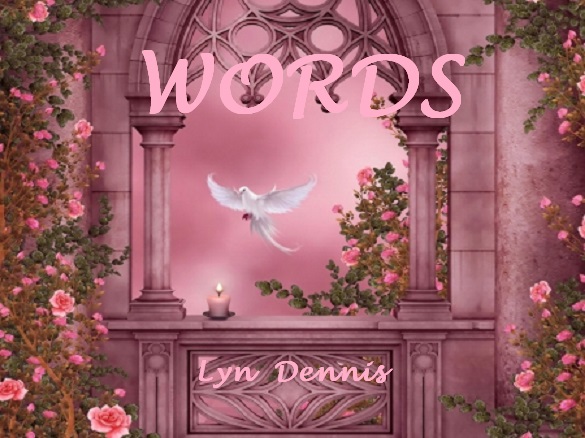 ARE YOU STILL FOLLOWING MAN ARE YOU?Are you still following man are you?Do they say all the right thingsBut what do they do?Are their lives an exampleOf all that is rightOr do they do things that will never Be right in Gods sightDo they say follow me I have a planI will show you the wayI have learned so I canSurrender to me I’ll cover youSupport all my ways I’ll get you throughBut just where is Jesus in all of their plansDoes He just sit their waiting With empty handsWaiting to gather His precious sheepBut they are caught in the mireThe mire so deepThe mire of mans “things”That he has builtNot standing on JesusJust on sand and siltThese things will collapseNone will remainJesus will rule life wont be the sameAre you still following man are you?Do they say all the right thingsBut what do they do?Do you feel you are loved uplifted and more?Or do you feel beaten bruised and sore?Do you feel you’re unworthy that you are no use?Do you feel confused and don’t know the truth?Do you feel all you do is grope in the dark?Do you feel there’s no light not even a spark?“Mans ways are not my ways do you hear” Father sayPlease follow Jesus for He is “YOUR WAY”The WAY I provided out of the darkYou will find so much lightIf my voice you harkAre you still following man are you?Do they say all right thingsBut what do they do?ARE YOU HEARING THE VOICE OF THE HOLY SPIRIT FOR YOURSELF AND OBEYING OR ARE YOU FOLLOWING THE VOICE OF MAN? The veil was torn by Jesus so that we could enter into the Holy spiritual place for ourselves, we no longer need man to enter in for us.Jesus made the way for free He did not get paid!!!!ABSOLUTE UNITYTOTAL AGREEMENTAGAPE LOVEMy children do you truly love me do you truly love each other?Are you in total agreement and absolute unity?Absolute unity not just outward appearance to convince people but in total agreement with each other.Is your hearts desire to see my kingdom come on earth?ORAre you still building your own?Are you walking in my absolute truth or is my truth polluted by your own ideas and your own desires?.There are many who will come into a false unity but that is just a trap of the enemy they cry peace,look at us…we have the truth we are truly loving God and each other!NO… it is not unity it is not love it is not about me..it is about themselves!!!Absolute love for meAbsolute love for each otherThen there is a cord that will never be broken… ABSOLUTE UNITYTOTAL AGREEMENTNOT FALSE UNITY WHERE THERE REALLY IS NO PEACEAGAPE LOVE…REAL UNITY!!!!Are our eyes wide open? Really?Do we see the things that are causing disunity across the earth?The simple things that used to be fun?Do we see that competition can turn into anger and rage?The simple things that used to bring a smile to our faces have turned into money making businesses?Do we see where we are manipulated and the one in disguise? Jesus came to bring unity that is what happens when we choose to follow Him and His ways not the ways of man..Jesus came to show us how to love not how to compete with each other…Gods kingdom is meant to be a family united in Him… a place of love and harmony…What is it that shifts our focus from that?Do we see what is happening?                     ARE OUR LIVES BEING SPIRIT DRIVEN?Are our lives being Spirit driven?Have we a direct line straight to heaven?Our lives not controlled by mans appointedBut are our lives touched by God and Gods anointedFor too long we have followed the ways of manInstead of being guided by the GREAT I AMWho is our covering and the shepherd who guides?is JESUS the one who is by our side?He is the one who was sent by Godwe need to walk in the path He trodHe is the life the truth and the waywe need to surrender to Him day by dayDo not let man get in betweenthat is not Gods plan it shouldn’t be seenFathers’ building His church and it’s not in mans wayhIS church will last HIS kingdom will stayStop putting man where he should not befor it is only Jesus who sets us freeAre our lives being Spirit driven?have we are direct live straight to heaven?HEAVEN IS A SPIRITUAL PLACE !WHAT DO WE DO?Are the things that we do just for our gainor do we sing to others a loving refrainAre the things that we do because of greedOr do we choose to help others because of their needDo we boast about all the things we door do we reach out in love saying here “let me help you”Do we truly love others or is it rehearsedjust so they will place us firstIs it all about ME not about USdo we just ignore others when they make a fussDo we really love do we really caredo we really listen when they need to shareWhen someone is hurting do we give them our timedo we say there’s no problem or that problems not mineThis world should really be all about USwe could make it that way without any fussWe could show love and empathy to each other we could behave like loving sisters and brothers  HOW HARD WOULD THAT BE???ARE WE WALKING THE NARROW PATH?Sweet Jesus on your path is the only place to befor you are the one who sets us freeYou are the way the truth and the life you are the gate our friend and the lightYou are the light so we can seejust where you want us to beYou path is narrow but it’s the only waythe way to Father our safe place to stayYou empower us to see through spiritual eyes so that nothing can harm, confuse or surpriseYou take us to new places we have never beenyou cause us to see things we have never seenYour Kingdom has come do we see it grow?do we see heavens love on show?This is the time this is the hourGods Kingdom has come to earth with powerGod sons arise do you see them flyfly like eagles in the skyFilled with love filled with Gods firetouching hearts that will inspireTo seek and find Jesus for themselvesthey will ask him to “come and indwell”What a wonderful time in which we livetime to share Gods love..time to give!!I am the Gate 
I am the door 
I am the path 
No one comes 
To the Father but by me 


Many of my precious ones have 
Come to the gate and the door 
But have not entered in 
They have not walked my path 


Know me my children know my ways 
Come enter in come through the gate 
Walk my path 
Know my heart 
Show my love to those around you 
Sow the seed and I shall water it 
Come enter in to me precious ones 
Be my hands and feet be my vessels. 


BEHIND THE VEILThose who follow my they know my voice..and they obeyThey will turn their heads from the voice..that leads astray.Their heart leaps when they hear mewhispering their nameThey know the power of the cross the empty tombthe reason that I came.They know the peaceof my secret placeThey know the joy of seekingand finding me face to face.They know the freedomwhen I break the chainsThey love to worship meand to give me praise.They know my heartand desire to walk my waysThey see me clearlynever through a haze.Their passion is to seethe lost ones at my mercy seatThey know the enemystruggles in his defeat.They see his planshis wicked schemes that lead to deathThey know me Jesusthe tree of life their very breath.Those who follow methey know my voiceThey are the oneswho follow me by choice.My Spirit is their teacherand their guideThey are humblenever filled with pride.They are filled with love for meand their fellow manThey are my precious oneswho know I am the Great IAM.They are the ones my firerests upon their livesThey are full of passionand the ones who will survive.Be encouraged my precious onesand love each otherBe like familyloving sisters and loving brothers.When you know my voiceand follow me you will not failFor you have entered in my placethe place behind the veil.BEHIND THE VEIL IS A SPIRITUAL PLACE!BEWARE MY CHILDRENBeware of the voice of seductionbeware of the flattering tongueFor the enemy will try to lure youback into the same snare from which many of youhave escaped.He will try to take from you your libertyand freedom which you have found in me.He will try and lure you back into the clutchesof the control from which you have escapedThere is an assignment against you my precious Ones take careStand firm in my arms little onesshelter neath the covering of my wingscontrol has no part in my kingdom!!!!!My kingdom is one of freedom liberty and love,love holds no one captive unless they want to beheldI hold you with a open hand my children.There are those who are trying to gather peopleTo themselves thosewho have built their own kingdom on earthbut their kingdoms are ones thatwill be reduced to rubble, they will be no more.Listen not to their persuasive voices for they will only guideyou to places where there is only death and destruction.I AM hear my voice, follow in my ways, shelter in me my precious .BEWARE OF THE VOICEBeware of the voice that leads many astrayBeware of the voice when you hear it say“Go eat of the tree of knowledge and seeEqual with God is what you will be”So many have listened to this evil voiceto follow its directions has been their choiceYou see them strive to walk in powerbut what shall become of them in this hour?When they are not hearing Father say.....come child surrender follow my ways be loving and tenderThey don’t know that striving won’t gain them powerthey don’t know their plans will turn very sourThey don’t hear their Father say come walk my wayI will anoint you if you bow down this daySo sad that they choose to follow “that” voicethat’s led so many astray and they’ve followed by choiceThey don’t know that Jesus is the only wayand it’s HIM they should follow day by dayTheir Saviour their Lord the sweet Tree of Lifethe Gate the Door the Path the LightThank you Jesus for your Spirit who teaches all thingsThank you Jesus for your light and the truth it brings!Blessed are those who humble themselves before the King of kings and allow him to wash their garments cleanBlessed are those who have no agendas of their own but walk steadily in the pathway of the LordBlessed are those who trust Him for EVERYTHING.Blessed are those who reach out to others around them who are lostBLESSED ARE THEY!!!Blessed are those who repentBlessed are those who hunger and thirst for more of JesusBlessed are those who shed tears of loveBlessed are those who pray “Your kingdom come Lord God!!!!”Blessed are those who are humble and poor but are rich in the riches from heaven!!!!!SO BLESSED ARE ALL OF THESE!!!!CELEBRATE JESUS FROM OUR HEARTSCelebrate Jesus by the way we livecelebrate Jesus by the way we giveGive of ourselves give from our heartthat we show love was the plan from the startHe’s not interested in arguments, money and suchhe wants to see us sacrifice and how much?Things go wrong when we just think about uswe are selfish and make a fussHe wants to see us gentle loving and kindwith others firmly on our mindIf we all were like this..you and mewhat a wonderful world this would beThings have gone wrong that is why there are warsmans ways are filled with so many flawsLove makes the way for love and peacewhy don’t we try..we will see a releaseGod set an example for you and mewhich is why he sent Jesus to set us freeFrom all the arguments and all the paincan’t we do as he did make things new again?ARE WE WILLING TO SACRIFICE OUR WILL FOR HIS?CELEBRATE JESUS!Let’s celebrate Jesus and all he has doneJesus the Savior the Holy OneLet us give him all our praiseall of our day..every dayLet us not entertainthoughts of magic and darkLet us think of Gods lightthat sets off a sparkThat touches heartsand touches mindsThat makes us allgentle and kindLet us celebrate Jesus every dayKnow He is with us and here to stay!!!CHILD DON’T FOCUS ON YOUR CIRCUMSTANCESChild don’t focus on your circumstancesturn your face to meI can change your circumstancesonly I can set you freeFocus on MY kingdom childwalk with me and in my waysSubmit ALL things unto my handworship me and praiseYou will then see changesall the things your heart desiresDon’t try to change things for yourselfLET ME….I will inspireLet go my child for I know what’s bestI know your heart and mindonly I can make the changesI unlock the chains that bindLet go my child and let me beyour brightly shining lightFor I will guide you out of darknessthen your future will be brightSo stop YOUR plans and follow melet go YOUR empty dreamsAllow ME my child to plan your futurelet me clothe you mend the seamsThere is nothing I can’t do my childmy very precious brideRun now to me…YOUR FUTUREI’ll close the door once you’re insideInside my secret HOLY PLACEwhere all your dreams come trueCome this day my lovely onetogether me and you!CHILD… DO YOU FEEL THE CHAINS FALLING OFF?Child… do you feel the chains falling offas you choose to stay in my “place”?Do you feel the winds of freedom blowas you fervently seek my face?Do you feel my arms around youdo you feel me gentle stroking your hair?Do you know how much I love youthat I am always there?Do you feel me move you this way and thatas you grow under my guiding hand?You have come to know my heartyou have come to understandYou have come to know my waysthat they are oh so different from mansYou know that I am moving fasteras I am revealing more of my plansThe chains are fallingMy wind is blowingDo you see my Kingdom growing?BREAK THROUGHS ARE HERE!!!COME BACK TO ME!!!!Come back to me my children was I not your first love?Did I not make your heart beat a little faster when you first come to know me?Where have you gone my loves? Have the ways of the world distracted you?I came to show you the way the pathway of love, am I not the lamp unto you feet?Am I not your guiding light?Come back to me… was I not your first love my children ?Come to me live within my light, the light that illuminates my secret place, the place where no darkness can survive.Do you not hear my voice calling you to come out of those worldly places out of Babylon, which has seduced many of my children… my heart aches.My kingdom COME and MY WILL be done, I will tear down all that is not built by mine own hand..Come back to me…many of you do not realize that you have wandered away..Come back to meYOUR FIRST LOVECome my children enter in to the REST that I have provided for youI am your CHIEF PRIESTI AM the one by whom the veil was tornI am the only WAY the TRUTH and the LIFEI am the LIGHT that lights your wayCome take my yoke my precious ones it is easyCome enter in and commune with me day by dayTODAY IS THE DAY OF REST!!!Do not wait outside the door outside the curtainI am the DOOR that you enter in to MY REST throughCome now my childrenCome now come now!!!!You enter in by my grace by your faith!!!Enter in to my presenceenter in to meI am your restdon’t you seeTake my YOKEit’s the easy wayCommune with meday by dayCome through the veilsee it was tornI made the wayit is why I was bornEnter in to meto my secret placeHow I adore youyour precious faceCome to me my childsit on my kneeAnd I will hold youfor eternity.REST IS A SPIRITUAL PLACE!COME RUNNING !!Are you hearing or do I warn in vaincome running to me I don’t want you in painCome run into my arms a place of safety from harmDo you hear my warning my precious onescome my children Come now ComeCome rest in me and see what I’ll dowont you Come wont you?Many things are about to unfoldI have warned I have toldWon’t you hide in the safety neath my wingsI am about to do many thingsAll that’s been hidden I will make clearthings afar things that are nearI am exposing much sin in heartsbut I have warned right from the startI WILL finish what I have begunin countries near and some out flungPlease do not fear I am your safe placeso come closer to me let me see your faceAre you hearing my children or do I warn in vaincome run to me I don’t want you in pain!!CRIES OF WOEThere is a rising of many cries of woelarge cracks from the shakings are beginning to showThings being exposed no… nothing can hidedon’t they see there is much more prideThings out in the open for all to seewith eyes wide open…gasping how can that be?No stone left unturned by Father Gods handall HIS children will understandHIS KINGDOM expanded in this hourthings being changed by His own powerLast will be first.. first shall be lastall things covered..He performs His taskNothing escapes.. nothing left undone everything perfected by the HOLY ONEThere is a rising of many cries of woelarge cracks from the shakings are beginning to showDO NOT FEAR… DO NOT FEAR!!!Do not panic do not fear but stand firm my children.Fear is not of me it is a tactic of the enemy who walks around like a roaring lion waiting to devour.Fear allows him entry…DO NOT FEAR ..TRUST ME!!!!Stand firm within my protection.Stand firm within the circle of my love.Do not listen to the rumours…. rumours that are meant to make you fear…stand firm in me.Yes the enemy has his plans and his agendas but it is I AM who is in control..There will be many voices calling in an attempt to make you fear listen not!!!!I AM moving like never seen before..see me move, hold on to me, follow me.Do NOT shift your eyes from my face to look and see what the enemy does.Look unto ME my loves, hear MY VOICEDO NOT FEAR!!!!!Do not fear I hold the keysTo the heavenly place just follow meFollow me I’ll light your wayFollow me every night and dayMy precious ones I will hold you nearThere is nothing at all that you need to fear!!!DO YOU HEAR MY VOICE?Do you hear my voice even in the silenceDo you hear my voice even in the stormsDo you hear my voice even in the chaosDo you hear my voice even in the windsDo you hear my voice even in the wavesDo you hear my voice even in the devastationDo you hear my voice everywhere????Do not fear if you hear my voice…There is nothing to fear if you pay heed to my voiceMY PRECIOUS ONESThere are many who do not hear or pay heed to MY VOICEThey will be caught  in …THE STORMS,THE WINDS,THE WARS, THE CHAOS,THE WAVES,THE DEVASTATION.DO YOU HEAR MY VOICE EVEN IN THE SILENCE?????DO YOU KNOW JESUS LOVES YOU?Do you know Jesus lovesyou just how you areDo you now He loves youmuch more than man by far?Do you know He loves you 
no matter what you’ve doneDo you know Jesusthe Holy one?Do you  know He’ll forgiveyou and make you wholeDo you know He’ll give backwhat the enemy stole?Do you know to Himyou matter so muchHe says I love youlove you this much?Won’t you allow Himallow Him in todayLet Him steal your heartand with Him stay?Do you not hear my voice in all the noise?Do you not feel the pull of my love on your heartstrings?Do you not feel drawn to those who need ME?Do you not know what I AM calling you to do?There is much noise trying to drown out the sound of MY VOICE..child close your ears to the noise…for it was meant to distract you.HEAR MEHEAR MY VOICE AND MINE ALONEHARK HAVE AN EAR!!!!Do you not see my signs??Do you not see my signs in the elements??What are you waiting for my children, something great and enormous to happen?Just as you did in the days of old when I sent my son and they were looking for a grand king, many looked but they missed him “seeing” him!!!Do you not see my signs??Sickness and disease, famines because of the elements and because of greed.Droughts and fires sweep your countries.. do you not see the signs?The earth quakes, the waves take many lives…Do you not see the signs?What are you waiting for something greater??Something greater before you humbles yourselves before me???AIDS CANCER ASTHMA LIKE NEVER BEFORE..WHAT ELSE???GRIEVING DECEIVING AND BREATHINGGrieving deceiving and many breathingAll the foul air from the enemys snareAsthma cancer so much more how he loves it When he counts the scoreNobody seeing many breathingAll the foul air from the enemys snareNot many breathing the breath of lifeAnd with their hands lies they writeMaking way for the enemys planTo defeat the ONE the Great I AMThe plans won’t win but will deceive manyBut in Fathers heart he doesn’t want anyHe’s holding back time so they will repentAnd follow the One the One he sentGrieving deceiving many breathingAll the foul air from the enemys snareCome child breathe the Spirits windBreathe in deep child breathe it inYou will soar upon the windLike an eagle on eagles wingsHigh in the mountains high into heavenHigh while the trumpeter blows number sevenInto the Spirit of God you will riseUp and up into the skiesInto the secret place you will flyYou will look down on those who cryThose who’ve been grieving deceivingAnd breathingAll the foul air from the enemys snare20/11/2006DO YOU SEE MY SIGNS????Do you hear my voice even in the silenceDo you hear my voice even in the stormsDo you hear my voice even in the chaosDo you hear my voice even in the windsDo you hear my voice even in the wavesDo you hear my voice even in the devastationDo you hear my voice everywhere????DO YOU SEE MY SIGNS????Do not fear if you hear my voice…There is nothing to fear if you pay heed to my voiceMY PRECIOUS ONESThere are many who do not hear or pay heed to MY VOICEThey will be caught in …THE STORMS,THE WINDS,THE WARS, THE CHAOS,THE WAVES,THE DEVASTATION.DO YOU HEAR MY VOICE EVEN IN THE SILENCE?????Do you not see the burning lampstand before you?The lampstand that guides you, the lampstand that lights your way?There are many places where the lampstand is no more, but wait and see, there will be many places that it will burn a flaming fire.MY FIRE..that will burn all the dross away.MY FIRE…That will consume all the evil.Did I not say my fire will come??Luke 12:49I came to set fire to the earth, and I wish it were already on fireDo you not see I have come with fire to divide and separate.I have come with my fire that you will repent but will you?Will you repent and follow me?I AM gathering my childrenI Am sorting and siftingI AM the lampstand which burnsI AM the flameI AM the fireI AM the I AMDo you not know that my desire is to baptise you with FIRESo that then you will burn with passion, you will burn for me and for my people and your desire will be my Kingdom.MY KINGDOM IS COMEDO YOU NOT SEE THE BLAZING LAMPSTAND BEFORE YOU?EAT AND DRINK OF MEEat and drink of me says the Lord, Abandon yourselves in my presencePut aside yourselves and your mind sets and your ideas Tear down your structuresI am the I amI am building I am buildingI will never leave you or forsake you.If you abandon yourselves in me, If you eat of me I will empower youTear down those structures, abandon yourselves in meEat of me I am all you need.Allow me to fill you so that others may see me in youAbandon yourselves eat of me says the LordFIRE AND WIND AND THE WHIRLWIND OF GLORYFire and wind is what I hear in the spiritThe whirlwind of glory is coming nearIt will consume all those who have answered HIS callThose who are willing to surrender all of self to HIM.Those whom HE has marked with HIS seal will be filled with the fire of HIS glory.These ones will continue advancing forward with zeal.Those who follow the great I AM have the truth and are not in denial.These are the ones who lift Jesus, their banner high, so high it reaches to the sky.These are the humble ones the ones HE anoints and fills with HIS power.THESE ARE THE ONES THROUGH WHOM WE WILL SEE AWSOME SIGNS AND WONDERSTHIS IS THE TIME THIS IS THE HOURFIRE AND WIND ARE THE WORDS I HEARTHE WHIRLWIND OF GLORY COMING NEAR“For we wrestle not against flesh and blood, but against principalities, against powers, against the rulers of the darkness of this world, against spiritual wickedness in high places.””The religious spirit is a spirit that controls..by FEARThe kingdom that has been built by man is a fleshly not a spiritual one therefore has no power.Mans  kingdom seeks to control people I believe by fear, many have been hurt in those places.God is LOVE His Kingdom is a spiritual place a place of love, peace, holiness,  righteousness and power, it does not control nor does it inflict pain on people.If we have been part of mans fleshly kingdom do we then not have to move from the fleshly to the spiritual???The transition that is surely taking place in this hour is from flesh to Spirit, we cannot enter Gods kingdom in the flesh.We need to be indwelt by HIS SPIRIT therefore we need to die to our flesh.When we die to our flesh we become fully connected to our Father just as Jesus was connected…HOW POWERFUL!!!Jesus died He overcame His flesh and the enemy was placed beneath His feet…He sits at the right hand of the Father.Where do we choose to stand in this hour??IN THE FLESH OR IN THE SPIRIT IT IS OUR CHOICEIf we choose to be transitioned into the spiritual then the tactics of the enemy,  whatever they are, will be seen by us and we will be prepared for any event.There is no need to fear Gods Kingdom is a Kingdom of LOVE perfect love casts out all fear..WHAT DO YOU CHOOSE TODAY FLESH OR SPIRIT?FEAR OR LOVE?It’s Not by might nor by power, but by My Spirit says the LORD of hosts. GODS CHILDRENGods children bound by the enemys liesthe angel of light that looks so rightThe truth twisted like it never existedEyes blinded so they can’t seethe web spun by the enemyGods children held captive in a snaredo we see do we care?Gods children humiliated intimidated and morebut Father is set to even the scoreFor long He has watched with tears in His eyeshe has watched waited and now will surpriseHis army He has gathered He’s been training themHe has gathered them all like chicks and a henNow is the time His plans He’ll fulfillwatch for the glory on earth He will spillIt won’t be the same as He did in the pastthis time is different this time will lastHis Kingdom will come to earth as in heavenHis angel is sounding trumpet sevenAll the lies are exposed the disguise pulled awaythe web is ripped down the chains cut awayHis children will fly by the Spirits windthere will be no more tears no more sinThe enemy caught..caught by surprisehe will be caught by HIS OWN LIESHe’ll be exposed by a LIGHT like nothing beforeGods glory is falling His eagles will soar!GODS GIFTS ARE NOT FOR SALE!God didn’t give us gifts for them to be soldHe gave them to draw others into HIS foldHe gave them so others could learn the truthThat they might know HIM we should not misuseHIS gifts... they weren’t meant to be soldThey were meant for HIS glory not for silver or goldRevelations a blessing it’s Gods story toldIt uplifts and encourages us to be boldAs we learn about HIM we need to pass it alongSo that others may know just where they belongHis gifts are part of HIS kingdom they should never be soldFor they are more precious than silver and goldGods GRACE is sufficientFor you and me HE didn’t sell itNO…HE GAVE IT FOR FREEBecause HE loves usLike no other canHIS WAYS ARE NOTHINGLIKE THE WAYS OF MAN!!!!GODS KINGDOM IS ABOUT LOVEIt is not about BusinessIt is not about moneyIt is not about politicsIt is not about controlIt is not about emotional manipulationIt is not about flatteryIt is not about knowledgeIt is about surrendering ourselves to God ..being filled with His spirit.It is all about being filled with Gods love and showing that love to others.It is about the way we live our lives.The things we write and say mean nothing at all if we don’t live them.Are there things that are hidden in our hearts we don’t want others to know?IT IS NOT ABOUT MANS WAYS!GODS KINGDOM IS A SPIRITUAL PLACE WE NEED TO ENTER INSPIRIT TO SPIRIT!GOD IS LOVE!GODS KINGDOM THINGSWe need to focus on kingdom thingswe need to seek Gods face on everythingIt is not about countries it is all about Godand walking the path that Jesus trodIt IS all about this earth as a wholefor God is replacing what the enemy stoleHe stole unity, love and peacesee the love spread see the releaseIt is focusing in the spirit you seeit’s not focusing in the natural you and meIt is by the Spirit that God movesIt is by HIS Spirit HE removesAll the things we should not focus onAll the things that are wrongPlease don’t follow the things that were right in the pastFor these are the things that will never lastGods kingdom is not about temples you seeHis Kingdom lives in you and me!GODS KINGDOM’S NOT WON AT THE END OF A GUNGods Kingdom’s not won at the end of a gunIt was won by God giving His own precious sonIt is won by being filled with His love and His graceBy us showing others to His special placeGod is Spirit and that’s where we meetBowed down and sitting close to His feetIt is not about knowledge..that is just in our headIt is all about love and our “self” that is deadGods Kingdom has come on earth and we’ll seeThe spreading of love you and meLove thinks about others it does not useIt does not hold captive it does not abuseGods Kingdom’s not won at the end of a gunIt was won by God giving His own precious sonHe showed us the way for us to behaveHis sons are His friends they are not His slavesHis sons choose to obey out of love for HimThey choose to surrender to allow Him inThey give up control of their own livesThey give Him their trust it’s through Him they surviveThey know He protects and guards their backsThey know He’s the truth and of love there’s no lackGods Kingdom is not won at the end of a gunIt was won by God giving His own precious son!THANK YOU JESUS FOR BEING SO PRECIOUS!YOUR LOVE CHANGES EVERYTHING!GODS KINGDOM IS A SPIRITUAL PLACE!OUR FIGHT IS AGAINST POWERS AND PRINCPALITIES NOT FLESH AND BLOOD!HAVE YOU TRULY SURRENDERED?Or Are you still striving?Striving and digging around in old words and dusty old pages trying to find answers when all you have to do is surrender to me.In “my place” you will find ALL THE ANSWERS TO MY MYSTERIES.In MY kingdom there are no veils no blindfolds everything is out in the light.Why do you struggle and strive when it is just so easy.Put aside your pride and all your KNOWLEDGE submit to me.Be a part of MY KINGDOM take your part in what I AM doing NOW!!!!He loves us so much He wants us cleanHe wants His pure bride to be seenSeen by the world without wrinkle or spot Are we ready or are we not?Let the whole world see what He has doneLet them see He’s the Holy oneLet them see He’s the way  truth and lifeHe’s the gate and the door He is the lightLet them see the bride following... that they stand on the “rock”Let them see who cleanses.... He doesn’t leave a “spot”Let them see the one who provides for their “thirst”Let Him be the one that they place firstLet their eyes be right open that they may seeHe is the ONE who sets them freeHe is the Path to our Fathers heartLet them run there never to partLet them see you Jesus and all who you areThat you are their friend their best friend by farThat you are the head the head of your churchThat you are the ONE the one we place first!!!!THER IS NO OTHER ONETHE BRIDEGROOM... JESUS THE CHRIST!!!!HEALING COMES	Healing comes to your hearts and your mindsHealing comes pain left behindHealing comes relationships restoredHealing comes I wont be ignoredHealing comes wounds being bathedHealing comes so many being savedHealing comes new garments arrayedHealing comes no longer betrayedHealing come sight to blind eyesHealing comes revealing of liesHealing comes to the many surrenderedHealing come hearts are made tenderHealing comes for all to seeMany will know it’s been done by meI AM the one with healing handsI AM the one obey my commandsI AM the one the one you needI knock on doors open and receiveHealing comes to those who surrenderHealing comes I AM the senderHealing comes across all landsHealing comes they will understandI AM the Way the Truth and the LifeI will restore marriages husbands and wivesHealing comes call out and receiveHEALING COMES ...MANY BELIEVEI AM...HEALINGS HEALINGS HEALINGSHe heals not just the body but He heals the mindHealings healings of every kindHe turns hearts that were stone into hearts of fleshHealing relationships are some of His bestHealing healing healing manShowing the power of the great I AMHealings in countries far and wideFreeing from greed freeing from prideSee Him healing healing our landsOpen countries great expandsHe heals not just the bodies but He heals also our mindsWe become caring where we were unkindRepairing the bridges between people you’ll seeHealing repairing between you and meHealing healing seek His face not His handHealing flows from the Great I AMRefreshing replacing for all to seeSome will say how can that beQuietly moving not all will knowUntil they see it move and growIt will surprise even the electThey will not know not even suspectHealing healing body soul and mindHealings healings healings of every kind.                                 THE HOLY SPIRIT TEACHESIt is by HIS spirit He teaches all thingsit is hearing HIS voice and the joy it bringsYou will know for sure what He wants you to dodo you hear HIM each day do you?It is by HIS spirit HE will guide your waysit is by His spirit HE will bring change that staysFor it is by HIS spirit HE will change our heartsfor that’s what HE planned right from the startIt was why Jesus died and rose from the deadHe went home to Father and here’s what HE said“I will send MY spirit to teach you all things”you will hear HIS voice and the joy it bringsYou will know that you know when you hear HIS voiceyou will do HIS will that will be your choiceYou will do HIS will you will follow HIS waysworship in spirit and truth and give HIM praiseThere is no other voice that you should hearso bow down each day hark have an earIt is true worshippers who touch Fathers heartHe draws them near never to part.Have you surrendered and allowed the Holy Spirit to live within you we cannot function without HIM GODS KINGDOM IS A SPIRITUAL PLACE!How many of you have been led astray because you have followed after those whose “lamps” are not filled with MY OIL?How many of you have ministered in my name and your “lamps” remain unfilled?How many of you have done good works in my name and I do not know you?      How many of you have stolen my glory?      How many have used the gifts I have given you for your own profit?      How many are trying to please man?      How many of you have praised yourself with your own mouth ?How many just pay me lip service?HOW MANY ARE JUST LUKEWARM?THE HOLY ONE KNOWS OUR HEARTWE CANNOT HIDE ANYTHING FROM  HIMGODS KINGDOM IS A SPIRITUAL PLACE ARE WECONNECTING SPIRIT TO SPIRIT HEART TO HEART?HUNGRY AND THIRSTY??True worshippers will worship me in Spirit and is TruthMY children will abandon themselves in my presence and they will love me, not in the way of the world but they will be intimate with me, they will be lost in my presence.They will pour themselves out only unto me.They will come to me with love in their eyes, putting aside the “loves” they have in the world, forgetting “ALL” and be lost in me.My love is different, my love is far greater than you can possibly imagine, my love conquers ALL.My love is far greater than words written on a page.My love is far greater than words whispered through trembling lips.Think for a moment how much you love those who are your family…and multiply that to a number far greater that any man can count, that is how much I love you MY CHILDREN.My desire is that you come to me to abandon yourselves..to worship me..worship is far greater than worldly love.Come my children come put aside those restrictions put aside those mindsets, abandon yourselves in my presence and be LOST in me.My heart cries out to you to come pour yourselves out to me this day.Time is short I AM waiting..come worship me now!!!!Do you hunger???Do you thirst???Come to me and you will never be hungry or thirsty again. BEHIND THE VEILThose who follow my they know my voice.. and they obeyThey will turn their heads from the voice.. that leads astrayTheir heart leaps when they hear me whispering their nameThey know the power of the cross the empty tomb the reason that I cameThey know the peace of my secret placeThey know the joy of seeking and finding me face to faceThe know the freedom when I break the chainsThey love to worship me and to give me praiseThey know my heart and desire to walk my waysThey see me clearly never through a hazeTheir passion is to see the lost ones at my mercy seatThey know the enemy struggles in his defeatThey see his plans his wicked schemes that lead to deathThey know me Jesus the tree of life their very breathThose who follow me they know my voiceThey are the ones who follow me by choiceMy Spirit is their teacher and their guideThey are humble never filled with prideThey are filled with love for me and their fellow manThey are my precious ones who know I am the Great IAMThey are the ones my fire rests upon their livesThey are full of passion and the ones who will surviveBe encouraged my precious ones and love each otherBe like family loving sisters loving brothersWhen you know my voice and follow me you will not failFor you have entered in my placeBEHIND THE VEIL!!!!My children the desire for me is within you for a purpose…that you would worship me!!!Many try to satisfy that desire with things of the world…but they will always Hunger and Thirst!!!COME MY CHILDREN EAT AND DRINK OF ME!!!!I am a jealous GodYou shall have no other godsYou shall not worship idolsMany of you have held up man as your idolsI shall tear your idols downI shall expose them and you shall see they areBut flesh and blood.I AM THE IAMI AM YOUR GOD  AND YOU ARE MY CHILDRENFOLLOW NOT MAN!!!!Surrender yourselves to meYou are mineYou are the treasures for my crownI love you past mere words                                      My precious ones.I am calling forth my hidden vessels,I am calling forth the vessels filled with oil,filled with the oil of joy for the captives,the oil of joy for the broken hearted.The oil is being releasedfor too long there has been much sorrow,there has been much griefthere has been much suffering and much fear.I have had hidden from view my vessels filledwith oilto bathe the wounds of the oppressed,wounds from the beatings of cruel shepherds.Come my children feel the cool oil bathing you,rejoice for the time of captivity is ending,you will dance and sing again, sing with joyfor you will taste of freedom and liberty.How precious are my oil bearers,for their hearts are filled with love,they are the humble ones, my chosen vessels,tried and tested and triedand tested for such a time as this.REJOICE!!!!I am dividing and separatingDo not be grieved if you are parted from those whom you loveFor it is I…I am calling you to another place …a higher placeI AM also calling you into a place of safetyFor many these separations will be for just a short timeFor others it may be much longerBUT…….Do not grieve for it is  I AM who is in controlI AM building my church I AM calling you into a place of freedomI AM breaking the chains that hold my childrenIt is time to submit your all to me…allow me my precious ones…TRUST ME!!!!TRUST ME!!!!Take up your cross FOLLOW ME!!!!I AM EXPOSING HEARTSI am exposing hearts for all to seethen you will know if they’re filled with meYou will know by the things they dodo you see the fruit do you?What’s hidden in hearts will pour out through their mouththey cannot control it..it will just come outHave ears to hear my precious onesthen you will know who are my sonsMy sons and daughters filled full of methose who are how I want them to beHumbled vessels filled with my powerdo you see my kingdom grow in this hour?I am exposing hearts for all to seeyou will know if they’re filled with me.I am lifting the cloud says the LordI am lifting the cloud of lies and deception and confusion that prevents you from seeing the veil is torn ,the veil is torn so that you may enter into my presence my children, so that you may come hear my voice calling you to be intimate with me.I am lifting the cloud of confusion come my children, come into the light come , come open your eyes and see the truth, see the things that have been secrets because you have not seen the veil is torn.Come now come nowCome enter in to me!!!!!I am lifting the cloud of lies and deception and confusion so that you can see me in all my glory come now now!!!!No man can prevent you from seeing me, I have lifted the cloud that you may see the torn veil to the entrance to my Holy Place.Come Now Come Now!!!The hour is lateCome my children come!!!Man has hidden my secrets from you, but you now come now come.I AM pouring outI AM pouring out into prepared vessels ~~~ vessels who have been through my fireVessels of humilityVessels of loveVessels who know my heartVessels who commune with meVessels of righteousnessVessels who are prepared to pay the priceVessels who see with spiritual eyes, who look further than natural things for they are the ones who see my mysteries …who walk in my truthI will fill these vessels full to overflowingWatch and see them pour out to others watch and see my precious onesWatch and see MY SONS AND DAUGHTERS MOVING IN MY POWERWatch and see what I am going to do through my vesselsWATCH AND SEE MY KINGDOM ADVANCEI AM THE IAMI AM the I AM don’t you seemy ways are the ways of eternityI AM the beginning I AM the endwhen you surrender to me I call you my friendWhen you walk my path when you follow my wayswhen you worship me when you give me praiseI hold you child in the palm of my handand there together we will firmly standMy secrets are hidden for you to findchild look with your heart NOT with your mindMy ways are not yours don’t you seebut when you look with your heart you become like me  It’s then you begin to understand more of my secrets more of my plansI AM the I AM don’t you seemy ways are the waysOf ETERNITYTHANK YOU JESUS!I believe deep within us all is a desire to love and be loved, it was placed there by our heavenly Father who is LOVE.It was placed there so that we as His children would seek to find Him and have a relationship with Him.But sadly so many people have been abused in their search..They have looked to people to fill that gap within them and have been discouraged in their search because they have been abused by parents, brothers or sisters, husbands or wives, teachers, people in religious institutions…or maybe just the world in general, they become suspicious of everyone.When someone reaches out to them and tries to show them love, lots of times they back away, but don’t give up, be patient keep showing the real love, the love of Jesus.Whilst thinking about this I was prompted to write the poem below..It is sad that so many don’t know about love
The love that comes from our Father aboveThey don’t understand why you are being so kindThere MUST be something else behindThey think there must be something you will gainThey don’t know you love them..it’s such a shameBut don’t be discouraged persist and you’ll seeThe love of Jesus setting them freeFree from all the hurts and painThen they will know you had nothing to gainYou loved them because God loves them tooIt was all about them not about youThey were used to the “world” and all it’s “plans”The “world” doesn’t love it controls if it canIt’s motives aren’t pure it is all about “me”It just binds you up it wont set you freeIt is sad that so many don’t know about loveThe love that comes from Father above.THANK YOU JESUSTHAT YOU FILL US WITH THAT DIFFERENT KIND OF LOVEI HAVE REMOVED YOUR OBSTACLES...I have made room for you to move forward but will you???Will you move even closer to me in this time of preparation...sadly many will not,but many who hear me and know my heart will allow me.I have put you in a place where you can receive your freedom and my power...you choose!!!My kingdom is ever expanding, I AM getting ready for a final pushnow is the hour to rest in me and receive all I have for you.I will tear down the wallsI will tear down the walls around peoples livesI will tear down the walls around towns, cities and countriesFor my kingdom is a kingdom without wallsAs my Spirit flows in and out and out and in the walls will be torn downThere will be much rejoicing in the streets of many many placesThere will be love, unity and so much healing will take placeI will tear down the walls that man has builtWALLS OF HATEWALLS OF FEARWALLS OF GREEDWALLS OF RELIGIONWALLS OF PROTECTIONAnd more……Many have built walls of protection around themselves walls that keep them from entering in to me to my place, but as My Spirit flows as my love flows their walls with fall and they shall be filled with my love and with my fire.No more will they fear even me.Watch and see the walls fall!!!In a dream I saw a huge fire, it was like a wave, a wave of fire that will hit the earth and will spread world wide.A huge wave of Gods love.God is positioning His people, He is preparing them to ride the huge wave.We shall see changes in government, changes in personal in the corporate(which includes the man made church) huge changes in lots of places…do you see the changes begin?The Lord has been training His army in secret, they have been tested and tried and tried and tested.They are waiting patiently for the sound of the trumpet telling them to move.Do you hear the Spirit say…“It’s timeIt’s time”The wave is risingThe fire will burn of all the drossThe fire will burn up all the stubbleThe fire will burn up all that is not the LordsThe fire of love will melt the hearts of stoneDO NOT FEAR ALLOW THE FIRE TO CHANGE YOULOVE WILL PREVAILIT WILL NEVER ENDGOD IS… LOVE                                                    IN BONDAGE TO MANWhen we’re in bondage to mandon’t you seeWe’re not bound to Jesus we need to get freeFree to worship Himfree to praiseHe made the way in ancient of daysHe made the way of freedom and truthBut man polluted itfor his own useIt keeps us captiveit keeps us slavesIt keeps us walkingin mans OWN waysBut Jesus is the way the truth and lifeMans ways are the ways to trouble and strifeJesus is the way of peace and loveHe was given to us by our Father aboveSo by Him we may enter the heavenly realmWith Jesus our head at the helmThe worthy One the perfect lambThe son of God  the Great I AMMan can’t reach heaven there is just NO wayExcept through Jesus night and dayJesus is the one He did it allHe reversed the curse God had placed at the fallWhen Cherubim guarded the tree of lifeTo keep Adam away and Eve his wifeNow we can enter heavens realmThrough Jesus our priest our Great I AMWhen we’re in bondage to manDon’t you seeWe’re not bound to Jesus We need to get freeFree to worship HimFree to praiseHe made the way in ancient of daysHe made the way Of freedom and truthBut man polluted itFor his own useIt keeps us captiveIt keeps us slavesIt keeps us walkingIn mans OWN waysFOLLOW JESUS FOLLOW NOT MAN!DO NOT COMPROMISE!DO NOT FEAR!IN THE MIDST OF A MIGHTY WHIRLWINDYou are in the midst of a mighty whirlwind of my Spirit says the LordBut my children are in the eye of the stormThey are protected says the LordThe whirlwind will continueas I am shaking everythingI am shaking everything that is not of meMy children you will standBecause you are the treasures for my crownIn the mighty whirlwind you will come to no harmYou are in the midst of the whirlwindOf my Spirit says the LordBut you my children are in the eye of the storm.TIME FOR US TO RAISE OUR HEADIt is time for us to raise our headTo see that we are Spirit ledWe are moving forward with Fathers plansto start walking in the footsteps of the Great I AMFor Jesus is to rule and reign over the earthfathers plan will soon give birthJesus the King... Jesus the headtaking His place where man has leadHow different Gods Kingdom to that of manGods rules much fairer and so is His planHe wants us to live in love and peacewatch and see as He begins to releaseMany are beginning to feel they are freethat they’ve been in a battle that starts to recedeThat things are changing for the better you seeit’s because we’ve surrendered you and meWe’ve been “resting” in Jesus letting Him have His saywe’ve heard His directions and gone that wayBecause it’s time for us to raise our headand to see that Gods kingdom is Spirit leadGods Kingdom is here it lies withinthose who surrender and allow Him in.....*GODS KINGDOM GROWS AS MORE PEOPLE ARE FILLED WITH THE HOLY SPIRIT*IT IS TIME TO STOP EXPECTING SOMONE TO FEED USIt is time to stop expecting someone to feed us,when Father God has provided a way for us to enter His secret place,where there is "fresh bread" to eat and "fresh water" to drink.There is a fresh wind beginning to blow across this earth it is time for us to breathe in deep!!!I have heard much debate about this bible verse and that bible verseit means this no it means that!!!WHY? when it only causes disunity and disagreement.It does keep us busy though, too busy to hear what the Holy Spirit is sayingwhat He is trying to teach us.Father has been SHOUTING for some time now COME TO ME...HEAR MY VOICE..Don’t just sit there in your" baby chairs" waiting to be fed come to me, it is time to mature, it is time to grow up.Don't eat any more of the old moldy bread or drink of that stagnant water..Come now my children don't you see the feast, don't you see the banquet table I have set for you?Don't hesitate the time is shortWHY DO YOU WAIT?JESUS THE ROCKJesus the rock on which I standJesus the one who holds my handJesus the one who never lets gothe one whose path to me has shownJesus the one who shines the lightthe one who loves me with all his mightJesus the Lion he is also the Lambthe kings of hosts the great I amHe is the one who is calling todaycome child come to me and stayI am the one the one you needdon’t follow man who is full of greedI am the way the only waywont you come to me todayI will wipe your tears heal your painI will make you new again!JUST SURRENDEREDJust surrendered on knees that are bendedour eyes firmly fixed on HIMJust surrendered on knees that are bendedCleansed and free from our sinWe’re about Kingdom businesswhich is why we were bornWe entered with HIMbecause the veil was tornHis army marches the trumpet soundsto gather come gatherCome gather aroundbe ready my children follow my leadBe ready to movemove forward with speedThe time is soon comingthe time is nearBe ready my childrenhark have an earJust surrendered on the knees that are bendedeyes firmly fixed on HIMKnow my power, my power is loveAre you filled? do you have enough?Do you reach out to those you see in needOr do you keep for yourself are you full of greed?Do you see those unfortunate who are in need of love?Do you touch them with hands empowered from above?Or do you turn aside saying what can I do... then turn away and forget do you?There are so many things that are a touch from the LordSimple things like a hug or a gentle wordGentle words are powerful from you and meIn our actions and words is it Jesus they seeDo we choose to do nothing because a little is not enoughFor too many it is everything they have never had loveIt is love that has the powerTo change this worldIt can change the destinies of the boys and girlsFor the next generation …Lord let them walk in your powerThe power of your loveLord let this day be the hour!!!!Many of my precious ones are in pain, they are being held captive by a snare of the enemy in the “church” that man has built.They are held by the fear of moving out of their “covering” but I AM the Great I AM, their I AM.Many have been held by “obligations” to man and his worldly “kingdom”.I AM THE I AM, I AM THEIR CREATOR, I AM THEIR GOD ,I LOVE THEM WITH AN EVERLASTING LOVE.I am THE Lion of Judah who roars in this hour, I roar and mountains tremble and collapse, the walls that have held my children captive WILL FALL!! And they will be set free to soar on the Wings of MY Spirit.They will grow and mature into being part of my army that is marching over the earth.As they soar on the wings of MY Spirit, a mighty wind will take them higher and higher.They will look down beneath them and their eyes will be opened and they will see the snares they have left behind them.They will see those who are still struggling and crying to get free.They will reach out with loving hands to them, they will direct them to me and I will break off all their bondages.Do not fear my precious ones I AM the ONE who is the Alpha and the Omega.I AM they Way of freedom and liberty.I AM the narrow path.I AM the light of the world.FOLLOW AFTER MEI AM THE LION OF JUDAH WHO ROARS!!!LISTEN!!!We need to hear Gods voice as never beforeOf things we read and hear we need to be sureThings will be spoken just to cause us to fearSo our Fathers voice must be loud and clearWe may also read things that may to incite us to rageBut make sure whose “writing” is on the pageDon’t be fooled by the evil oneListen and listen to the Holy OneWe are entering in to a dangerous hourThere is a huge struggle for powerMany things being put in placeTo cause confusionTo cause disgraceSo please be alert and have an earTo what the Spirit says and DO NOT FEAR!!!!                                      LIVES BEING BLENDED TWO INTO ONELives being blended two into oneour lives given up to Gods own sonTo be made in HIS image we need to surrenderto our Fathers hands so strong yet tenderBeing sold out to HIM is the only waywe can’t change our selves so we need to stayRested in HIM ..close to HIS heartthat is the ONLY way changes startKnowing HIM knowing HIS waysgiving ourselves giving HIM praiseBeing held in HIS armssafe from all harmHearing HIS voicehE is our choiceSurrendering all is the only waywon’t this be your choice..will you choose todayWhen we come to the end of our own desirethat is when we are filled with HIS fireAppointed anointed HIS Kingdom oneshIS precious daughters HIS precious sonsLives being blended two into oneOur lives given up to Gods own son..ARE WE TRULY FILLED WITH THE HOLY SPIRIT?                     LOVE FOR JESUS AND ALL THAT IT MEANSBurning sun fire and smoke Tears falling down but kind word they spokeMany things given out of generous heartsWatch and see the unity startThe Spirit hovers and watches it allMany surrender and answer His callThe call to enter the Kingdom of GodTo follow the path that Jesus trodThe blackened trees the rubble and ruinBut the “rains” will fall green shoots will come soonIt will all be restored the new “shoots” will grow strongAll will come back to where it belongsCommunities stand firm they will rebuildThey will rejoice BUT let their hearts be filled With love for Jesus and all that it means.When we see with “Spirit” eyes things are not what they seem. Out of the fire things are reborn we are tried and tested, stretched and torn.But there is an end an end to it all, we will win the race and we will stand tall.Overcomers you see...for just this time, Jesus holding our hands, yours and mine.He will say”well done, you’ve completed your race”it is then we will see him face to face.LOVE HUMILITY AND EMPATHYLove humility and empathy brings the harvest inIt heals them from their hurts and pain it cleanses them from sinThe wind is blowing stronger the clock strikes another hourFather fills them with His love He arms them with His powerIn the distance eagles fly little fledglings try their wingsHoly Holy is the Lord is the song the angels singThe sands of time are flowing do you hear the rooster crowingTime is here so near so near voices speaking do you hear?Joining together angels feathersStorm clouds gather stormy weatherWaters gather the dams they breakI wonder how long will it takeFor all to see just what’s aheadJesus lives He is not deadWatch out Watch out you hear them cryJesus lives do you see Him...lift Him highLove humility and empathy brings the harvest inIt heals them from their hurts and pain it cleanses them from sin*Jesus will come in a way the we don’t expect just like He did when He came as a child!are you hearing what the Holy Spirit is saying?*Jesus fills His precious ones precious daughters precious sonsHis Kingdom is here His Kingdom has comePeople filled with the Holy One*Many are caught in a religious snare, they do not understand that they have been led astray from the narrow path that we are meant to be following. Jesus is the way the truth and the light, we need to be listening to the Holy Spirit and obeying.If we are not walking in the light we cannot see the things that may lead us on a different path to that which God means us to walk.If we are not hearing God we tend to follow what man is telling us and if that happens who are they listening to??We are not meant to be religious we are meant to be sons and daughters of God which means we are filled with the Holy Spirit!Religion is outside the veil which Jesus tore! He made the way for all to enter in to God!Gods Kingdom comes to earth as in heaven because it lives within those who surrender all to HIM!MANY DON’T KNOW WHAT RELIGIOUS MEANSMany don’t know what religious meansIt is not what they think it is not what it seemsReligion is following things planned by manInstead of following the Great I AMIt’s performing rituals like they did in the pastInstead of doing the things that will lastMans religion always places man firstInstead of Jesus for whom people thirstMan blocks the way for them to enter Gods placeMan says they’re not worthy to seek HIS faceThey need man to cover and give protection to themInstead of surrendering and holding Jesus’ hemSo many rituals that belong in the pastInstead of entering Gods Kingdom which lastsThey pay lip service to Jesus they call on His nameBut they don’t submit to Him and be changedHow sad it is they don’t see the veil tornThey don’t see that Jesus opened the doorThey still follow man and don’t realizeIt is surrender that opens our eyesMany don’t know what religious meansIt’s not what they think it’s not what it seems.Many have been through some very hard times of late.Many do not understand that they have been through my furnace, and that they are being purified by my fire.I have been watching to see how they will react with their “circumstances”, will they accept or will they blame and lash out in anger?Those who will fall at my feet in acceptance of where I am taking them will feel my peace they know it is I who has caused their circumstances because it is I who takes them to a different place.I am removing their obstacles and sometimes it has meant they will lose people whom they loved and sometimes it has meant losing things in which they have placed value and some of these have become their idols.My desire is that they place me first in ALL THINGS That they be ready to lose their life to gain it.I AM the I AM no one must place ANYTHING before me.Seek first ME and MY kingdom my precious ones and then you will know my power and then you will see my glory.Many of you have been following a counterfeitBeware of false signs and wondersBeware of the voice that utters false wordsThe one that blocks the truth from being heardThe one that produces a counterfeit anointing that "feels" like the Holy SpiritDO NOT be guided by your feelings or your emotionsBe pressed into my heart ...be pressed into meI will give you my wisdom I will open your eyes and then you will see the truthYou will see the counterfeit you will see the snareIn this hour your discernment will be sharpenedI CALL YOU AGAIN TO ENTER IN TO METHE HOUR IS LATECOME NOW TO ME MY CHILDREN MY PRECIOUS ONES!!!Many will say "come here" we are having revivalMy Spirit will pour out my fire where ever I chooseRevival does not happen through mans fleshly desiresin the hope that they will draw the crowds...So that many will think that they are my chosen ones!!!BE CAREFUL!!!!MY CHILDREN BE WHERE MY LOVE ISBE WHERE MY TRUE FIRE IS BURNING ..COME TO ME I WILL GUIDE YOUR PATH!!!Many Warnings do you hear? Do you even have and ear?My Kingdom is here will you enter in? Or will you sit there in your sin?The door is open don’t you see? It’s time to enter in to me.Shake the dust from your feet my precious one, walk inline with my own son.Examine your hearts, see what’s inside I need to cleanse my own bride.Rip off your grave clothes come out of your caves, pick up your gifts, the ones I gave.As my Kingdom expands my hand will fall... over things not of meI will destroy it all.Many warnings do you hear? Won’t you even hark your ear?Turn from all your religious ways, bow down to me and give me praise.Worship me in spirit and truth, that means all men, women and youth.My Kingdom grows do you see it expand? Do you see my spirit touching your lands?Many warnings do you hear?Do you even hark your ear?MASTERThey call someone else master but they don’t realizeThey call someone else master something’s closed their eyesThey call someone else master to him they bow their kneeThe call someone else master and they don’t even seeWhat exactly is the blindfold that’s around their eyes?Are they full of self? or are they full of pride?Or have they been hurt by those who have thought they’ve been right?Those who have a blindfold those who have no sightBut the time is herethe time has comeWhen the blindfold is removedby the Holy oneThen they will seehow wrong they wereAnd it’s then they’ll choose JesusOUR ONLY MASTERHE IS OUR LORD..THE GREAT I AMHE IS THE CHRIST..REDEEMER OF MANHE IS HIGH PRIEST..RULER OF ALLBOW DOWN TODAY..ANSWER HIS CALLThey call someone else master but they don’t realizeUntil Father God reaches out and removes blindfolds from eyes.MY HAND IS EXPOSING IT ALLMy hand is exposing exposing it allnothing will escape it will fallSome will think “OH no one will see”oh yes they will when it’s exposed by meNothing will remain hidden for I open eyes nothing will deceive or remain in disguiseFor my hand is falling across your landsthings brought down by my own handsI’ll expose false shepherds and all their greednever again will THEIR voice you heedI’ll expose false prophets for all to seeand you’ll know the one speaking has not been meI’ll expose those who use me to profit ..their gainknow that they will not be the sameI’ll expose all the things they SAY is of memany will cry how can that be?I’ll expose all the ones with blood on their handsthen you will know and understandI’ll expose all the vile sin insideno longer will they lead astray my brideMy hand is exposing exposing it allnothing will escape it will fall!My heart beats like a clock do you hear it?It saysCome Come  Come ComeIt’s time  It’s time It’s time It’s timeTime is mine and I AM TIMEETERNITY IS MINEFor I am the Creator of all thingsI hold back TIMEDo you not hear my heart beat faster?I can’t wait I can’t waitI can’t wait to hold you closeTo gather you as a hen does with her chicksI have waited longDo you not hear the sounds?Do you not see the signs?Do you now hear the beat of my heart?MY HEART BEATS LIKE A CLOCK DO YOU HEAR IT?My whirlwind has been sorting and sifting and shaking..BUTThere is coming a whirlwind like NO OTHERThere will be a whirlwind of fire that will destroy all that is not of meBUTMy children who have drawn close to mewill be safe under my wings in my secret place..I have been calling and calling COME CLOSE TO ME how many have heard?How many have drawn closer?How many are still walking the old path or religion?IN THE PATH OF DEVASTATION?How many a still filled with pride?Run to me now while there is still time...Do you not see the fires in the Spirit my children?Open up your eyes?I AM YOUR SAFE PLACE MY PRECIOUS ONES!I AM THE TREE OF LIFE!No eye has seen nor ear has heardWhat I have planned for those I love.You know it in part but not the whole.I have kept it hidden so it could not be stolen.You may see the width but you do not see the depths and the heights.You have seen some but there is much more left to come.Deep calls unto deepI am waiting for you to enter in, into the depths of me.It is my depths that I will begin to reveal to you the extent of my love, which is real and true.Come out of the world my children come out of your comfort zones, come into me, come into the depths of my Spirit, climb “my mountain” where there is a freedom past anything that you could ever imagine.It is in my depths and heights that I will reveal my might, it is there your eyes will be opened wider and you will begin to see more of my plan.You will see more of MEIAM the IAM don’t you see, I have opened the doors, enter in!!!I AM THE BEGINNING I AM THE ENDENTER IN TO MEMany are coming… running to the depths and heights…There will be many who will see with their own eyes the might and power of God…for there will be many more signs and wonders as our Father is calling us into him!No more divided loyalties ..who do we choose God or manWe don’t need a sacrifice.. God provided the worthy lambWe no longer stand outside the door ...for Jesus made the way to enter inWe don’t need to blindly walk some path..we just need to “follow him”We don’t need a man to go through a veil... we now go boldly through the doorWe are free to sit in Fathers place..that’s what Jesus came here forTo man we should never bow our knee..and we should never fearWe should bow our knees to God alone and hold HIM very dearWe should not put man in a place… that is for God aloneWho is it we adore who sits upon our “throne”?ONLY GOD CAN HELP US UNDERSTAND GODHe is all we needWe don’t need selfishnessWe don’t need prideWe certainly don’t need greedIt is sitting before Him day by day it’s placing our life in His handsIt’s not wanting anything…. apart from HimThat’s how we get to understand.It’s putting aside the things of this world, the things that mean nothing at all.The things that take our focus away, all the things that can cause us to fall.The things that are nothing but idols, the things that fill our minds, the things that can cause us to stumble, the things that can cause us to fall.There can be so many distractions, deliberately placed in our way, and unless we surrender and focus on Jesus, we may roam and stray away.To a place where we get blown this way and that, like a reed being blown in the wind.To a place where we wander on the very wide road and then be caught in some sin.Only God can help us understand GodThere is nothing that will suffice, only surrendered to HIS SPIRIT turns us from bad to nice.It is only when we surrender it all, that He can change our hearts, there is nothing at all that we can do, there is nothing at all apart from it.For complete surrender…That’s when all flesh dies, it  is not us holding onto some of “those” things hoping a little’s enough, we need to let go of EVERYTHING and that can be very tough.But the end result is so worth itAs you rest in His armsAs He gathers you to HimselfAnd as you feel the beat of His heart.As you come to know HIM it’s then His secrets are revealedYou would never want to stand at His door nor let the enemy steal any more precious moments, moments in Fathers arms hearing Him whisper precious things to you .NEVER ….. NO NEVER!!!!Child there is no other wayThan to just surrender yourselfMinute by minute hour by hour day by dayCOMPLETELY!Open the eyes of your hearts my childrenDO NOT be swept along by the liesDO NOT follow the crowds who have been stirred into angerDO NOT follow the crowds who have been consumed with fearCome close to me hear my voice telling you the truth!!!!There is a war taking place but it is not visable to the natural eyeMany things are hidden!!!But my children you will see if you open the eyes of your heart to meFollow not the ways of manFor they are not my waysDo not be persuaded by those with lying tonguesTheir purpose is evil their road leads to deathOpen the eyes of your heart and you shall see the truthAnd the truth shall keep you safe.WAIT NOT!!!!!!LISTEN LISTEN LISTEN LISTENHEAR MY VOICEMY PRECIOUS ONES!!!Open the eyes of your hearts my childrenDO NOT be swept along by the liesDO NOT follow the crowds who have been stirred into angerDO NOT follow the crowds who have been consumed with fearCome close to me hear my voice telling you the truth!!!!There is a war taking place but it is not visable to the natural eyeMany things are hidden!!!But my children you will see if you open the eyes of your heart to meFollow not the ways of manFor they are not my waysDo not be persuaded by those with lying tonguesTheir purpose is evil their road leads to deathOpen the eyes of your heart and you shall see the truthAnd the truth shall keep you safe.WAIT NOT!!!!!!LISTEN LISTEN LISTEN LISTENHEAR MY VOICEMY PRECIOUS ONES!!!Open your eyes my children and you will see those who have been in many disguises have been stripped bare.The masks they have been wearing have been removed from their faces and you will see them for what they really are.Do not fear my little ones, I have removed what has been blinding you as you knelt in surrender to me as you worshipped me.You will now see the wolf that was clothed as a sheep.You will see that which was once clothed as an angel of light.You will see that which has tried to hide itself from you.You will see the lies.It will not take time to find all the answers to your questions they will come faster than a blink of your eyesKeep standing firm in me and you shall see all things.Never fear for I AM is with you!!!PERFECT UNITY

I believe we are being called into a place of perfect unity 
We are being called into a place of worship 
Right across the body of Christ worldwide 
United perfectly.. for don’t we all agree 
That Jesus is the one and only way 
To enter into the heavenly places ?
He is the way the truth and the life ?
Can’t we forget our differences and unite in worship? 
Unite in the precious love of Jesus?
How wonderful it will be to see the towns and cities 
Of all the countries of this world 
Pouring forth worship to our Heavenly Father!Praising him as we never done beforeOh how our heavenly Fathers heart would be touchedHow His glory would be seen!!!Promises fulfilledHearts being filledRelationships mendedThe sheep being tendedChains being brokenGods words being spokenSeven Seven SevenGlory flowing from heavenA page is turnedThe fire burnsLightening strikes twiceNothing will sufficeNothing takes the place of resurrection powerThis is the day this is the hourHumbled sheepEnter the meekInto the realmJesus at the helmHis Kingdom ComeHis Will be DoneHALLELUJAH!!!!RELEASED!!!!Those put into submission by satans controlReleased...and given back what the enemy stoleFeeling their freedom and giving praise to the ONEThe one who’s job is nearly doneCleaning.. restoring HIS children you seeHIS KINGDOM will be all it’s meant to beRuling the earth with HIS powerful handSpeaking HIS heart and we understandBeing all HE wants us to beReaching to others as HE sets them freeEmbracing them as our precious kinBowing with them to Jesus our KINGHow wonderful to see HIS KINGDOM growTo see HIS love and power on showTouching the hearts and minds of the lostThe things of the world soon lose their glossNo longer tempting them to be a partOf the enemies plan right from the startTo have Gods children worship himTo draw them to his way the way of sinThose put into submission by satans controlReleased...and given back what the enemy stoleTheir eyes being opened and now they can seeThe path they should walk and how they should beThey now walk the narrow path.. the path of the LordAnd the words that they speak are words they have heardThe words of the SPIRIT to you and meThe words come to pass and that’s how it will beHIS KINGDOM COME HIS WILL BEING DONE!!
Rely not on man my children in these perilous times 
Rely not on man not on self take my yoke it is light 
Hide in my secret place hide in me my children 
Man is like hay and stubble 
it can be blown this way and that 
Hold tight to me my children for I am the rock 
I AM the I AM and I am coming soon my children 
Every eye shall see and every ear shall hear that I AM 
I am the way I am the truth only I shall set you free 
Only I can keep you safe rely not on man my children 
Hide yourself in me and see what I am about to do 
Rely not on man!!! 
I AM the I AM the beginning and the end 
The Alpha and the Omega the beginning and the end 
Rely not on man stand firm I am coming soon

Measure not your worth by man's measure 
You are precious my child 
I love you beyond man's measure 
Not height nor depth nor width 
Can measure my love for you 
So measure not your worth by man's measure 
Listen not to the flattering tongue that appeals to man 
Listen to my voice my voice only my voice 
Be guided child by my spirit only by my spirit 
By my ways...
Repentance must happen we must see where we’ve been wrongIt’s not just saying we’re sorry and singing Jesus some songIt must come from our hearts from our souls and our mindsLet us rid ourselves from all things that bindIt is heart felt repentance that moves Fathers handIt’s the pouring out of love..do we understandHe has commanded us to love him to love others tooBut it’s repentance that moves him…from our hearts me and youIt’s time we were honest with God and ourselvesThrow out all hidden things from our “cupboards and shelves”Let us empty ourselves and let him fill our heartsRestored to his image…GO devil depart!!!Repentance must happen we must see we’ve been wrongAnd it’s not just saying we’re sorry and singing Jesus a song!!!Run to me my children I am all you needI will cover you with the shadow of my handI long to gather you as a hen does with her chicksI am your high priest come through me to enter in to the heavenly placeI am your God …you need no otherRun to me my precious onesRun away from your worldly waysRun away from all the things that are not of meCome enter in… I am all that you needI will clothe youI will feed you            Come now and drink of meLet meWon’t you let me be your everything??Hear my heart my childrenHide in meHow I love you!!!RUN RUN RUN THE TIME IS LATE!!!!!SH!!!!!! SH!!!!!Do you hear the beat of my heart in the quietness??Children my heart beats with love for you.You are experiencing a time of quietnessQuietness before the storm.In a short time there will be a storm of stormsI have been calling you To come to meTo seek my faceTo hide neath my wingsTo come to a place of safety before the stormSH!!!!! SH!!!!!Listen in the quietnessPrepare yourselves hide in me!!!!                             SOUNDS OF HEAVEN COMING TO EARTHThe sounds of heaven coming to earthdo you hear the true worship being birthedDoctrines of demons being exposedthose who have spoken them..their mouths being closedThe sounds getting louder do you hear?it’s pure and lovely and beautifully clearIt touches hearts and it touches mindsof those who’ve been hurt by someone unkindThe sounds of heaven coming to earthdo you hear the true worship being birthedFalse ideas of what worship should bewill fade away people will be freeFree from the doctrines taught by manand then they will worship the GREAT I AMThey won’t worship those whose music they sangand the doctrines they spoke in their ears rangThey will bow down and worship the onewho is Holy and Worthy Gods own sonThe one who came and died on the treethe one who loves us so..you and meThe sounds of heaven coming to earthdo you hear the true worship being birthed?SPIRIT TO SPIRIT IS HOW IT SHOULD BESpirit to spirit is how it should beOr we can’t hear HIS voice don’t you seeThings become clear when we connect with himSpirit to spirit we will see our sinSpirit to spirit HE will guide our waySpirit to spirit when we prayWe need to connect connect with HIMSpirit to spirit invites HIM inThere is no other way to hear HIS voiceSpirit to spirit needs to be our choiceMany don’t hear HIM because they rely on manTo teach them all things only the spirit canThey don’t hear the things that are all truthThey hear mans version that is not much useIt MUST be spirit to spirit you seeConnected to God...you and me!!!!STAND FIRM!!!Stand firm my children for there are those who will try and tempt you to stray from my ways.Again I say there are those who will flatter you, who will befriend you so that you will follow them.STAND FIRMI will show you what is hiddenI will show you the snareI will show you the wolves in sheeps clothing.STAND FIRMDon’t be tempted by the things of the world, there are those who will offer you much but stand firm.I will provide for you my little ones if you stand firm in me.Seek my kingdom, seek me and I will give you the desires of your heart.Stand firm you need not fear for I have hidden you, you are hidden from view.I am exposing the things that have kept my little ones bound many have been deceived but I am exposing ALL!!!!!STAND FIRMThings are about to happen that many will fear but do not fear because you are held in my hand.STAND FIRM STAND FIRM STAND FIRM!!!!STEP INSIDE AND CLOSE THE DOORStep inside and close the doorfor I am the one you’ve been searching forDo not look back and do not grievesurrender to me and you will receiveAll the things that your heart has longedit is here with me that you belongYou have been tortured tormented and moredo not hunger what has gone beforeStay here with me..drink in don’t just tasteDo not think your life has been a wastefor I was preparing you my precious childIt wasn’t for ever just for a whileDo not look at your life and what it has costdo not look at your life and what you have lostYou have just been pruned and you’ve been through the firebecause it’s been me that you have desiredYou were born for just this timeand I love you so much because you are mineJust step inside and close that doorbecause you have found what you’ve been searching for.STOP ALL THE RITUALS!Stop all the rituals we need to get realrun to God and show Him just how we feelHow much we love Him for all He has donehow much we love Him for giving His sonThe tree of life that we need to embracewe need to surrender to Him... to seek His faceWe need to turn our backs on the knowledge treeif only Adam and Eve had believedWhen God said don’t eat of that tree don’t even tryfor if you do you will surely dieInstead they heard that evil voiceto eat of that fruit became their choiceHow many today eat of that treethey think much knowledge will set them freeBut it’s all about love and the tree of lifeit’s all about Jesus for He is our lightHe walked the path provided by Godwe need to walk that path that Jesus trodWe need to allow Him to clean and fillwe need to hear His voice wee and stillWe need to love Him with all our mightif we surrender He gives us sightIt is not about rituals of bread and wineit is becoming one let our lives entwineWith Jesus the ONE and only waywon’t you walk with HIM day by day?Stop all the rituals we need to get realrun to God and show HIM just how you feel.LOVE HIM!TEMPERED BY LOVE ON EVERY SIDETempered by love on every sideRoaring Lion..Groom for the BrideKing of kings the great I AMLion of Judah the gentle lambHe roars in the heavenlies for all to hearBut He’s oh so loving like a little deerWhen He roars the earth does quakeHis loving arms hold you when your heart breaksThere are many who do not understandHow a roaring lion can be also the lambBut that is the nature of Jesus the OneOur High Priest Gods own SonThe enemy trembles at the sound of His roarBut when His children hear him their spirits soarTempered by love on every sideThe roaring lion groom for the brideHear Him roar? This is the hourSee His people move in powerTaking the place prepared for themMoving in unity singing Gods anthemJesus their banner they follow behindSinging praises of every kindTempered by love on every sideThe Roaring Lion… Groom for the BrideTHE GAP BETWEEN RICH AND POORThe gap between rich and poor being closedThe last becomes first as Gods kingdom growsThose controlled and tormented by “kings”Being released you will hear them singPraises to the one who loves them mostIn HIS countries coast to coastYou will see them rising one at a timeAnd it is in HIS time not yours and mineYou will see one rise where blood was not shedWhere there wasn’t brother fighting brother until one was deadWhere love is flowing to those in needNo more handing to the rich because of greedNo more dancing at Babylons feetThe enemy runs as he feels the heatThe time is coming this is the hourYou will see God move in all his powerThe gap between rich and poor being closedThe last becomes first as Gods kingdom growsHALLELUJAH!!!!!THE GREATEST COMMANDMENT WAS LOVEJesus told us that the greatest commandment was:To love the Lord your God with all your heart , soul and mind. The second was:To love your neighbour as yourself.Then why is there hate?Why is there war?What is it we are waiting for?Who is the enemy? What is his plan?Do we heed the words of the great I AM?Who are the terrorists? What do they do?Do we know who they are...me and you?Where is the love, the love for each other?If God is our Father then we are sisters and brothersOne family created by His own handDo we obey the great I AM?Do we walk in love??Do we heed His words?Do we understand?HAVE WE REALLY HEARD?WHO IS OUR ENEMY?DON’T WE SEE??????In the “old days” the law said that only the priest could enter in to the holy of holiesBut when Jesus died and rose again the veil that covered the entry to that place was torn, it was torn so we can now have entry into Gods secret place the Holy of Holies, we don’t need someone else (a priest or whoever) to go there for us Jesus is our High Priest not some man,  we enter through him.Are many of waiting for someone else to go there for them?? Are many waiting to be fed by someone? Jesus said to the disciples..the counselor, the Holy Spirit whom the Father will send in my name, will teach you all things and remind you of everything I have said to you.Is the Holy Spirit not teaching us today????It is time we surrendered ourselves to Him so that we may hear what HE is saying to the body of Christ.The law was never meant for salvation, it was meant to show man the need for salvation, the need for a saviour. God required a sacrifice suitable for forgiveness of sin and the sacrifice needed to be perfect and unblemished.God loved us so much He even provided the sacrifice..Jesus the love sacrifice…for God so loved the world that He gave His only son, who believes in Him shall have eternal life.Jesus is the way the truth and the life, when we abide in Him we are seated with Him in heavenly places at the right hand of the Father, with the enemy under our feet.Do we truly realize the power of the resurrection? Do we fully embrace Jesus?Do we connect with the source of love and power?Or do we just live or lives our way?God wants to love and protect His children He wants us to come close to Him, He provided Jesus as the way.He gave us free will to choose for ourselves whether to follow that way or to live life our own way.Our lives are meant to be full of love..are they?We are meant to have a loving relationship with Jesus…do we? Jesus is the ONE He is the source we are nothing without Him. Can we fulfil the reason we were created without Him? NOIf we are truly walking in a relationship with Jesus, we will be healed, we will be changed, we will be a clean vessel and our filthy rags with be changed to robes of righteousness.We will be a vessel that God can use for HIS GLORY.IT IS ABOUT RELATIONSHIP WITH OUR HEAVENLY FATHERMan has been doing things his way a long time now..It’s time to surrender and admit that we can’t do it ourselves, it hasn’t worked and it never will.SELF HAS TO DIE!!!!PRIDE HAS TO DIE!!!THE LIDS BEEN REMOVEDDo you see the lies?Do you see what was hidden beneath the disguise?Do you now see the things that slipped in unseen?Do you see how many worshiped a queen?Do you see all that was twisted and made to look right?Do you see mystical things that were hidden from sight?Do you see the pollution that has entered in?DO YOU SEE HOW IT CAUSED MANY TO SIN?My judgement has fallen many things exposedDO YOU SEE ALL OF THOSE?I AM showing you things that you may begin to walk on the right path, the narrow one!!!RUN NOW FROM THOSE THINGS!!!RUN TO ME!!!!The north wind blows the earth quakes Foundations crumble twist and break.Houses built upon the sand, built by the very hands of man.These houses will topple.. topple and fall because the builders have not answered Gods call, to build their foundations upon the rock ,there will be lots of crying lots of shock, when they see all the rubble upon the sand, that was smashed to pieces by the GREAT I AM.There has been a great shaking, the earth has been quaking, hoping to awaken them from their sleep, hoping to open up their eyes, all the rubble will come as such a surprise.They don’t know what they built was all in vain, they didn’t listen when someone tried to explain.Gods Kingdoms not built by the hands of man, it is built by the Mighty and Great I AMThe North wind blows the earth quakesFoundations crumble twist and breakTHE OLD WINESKINYou can’t patch the old wineskin it has already burstThere’s a call in the spirit to place Jesus firstYou can’t patch the old wineskin it has already burstThe pollution exposed creating a thirstFor all things that are pure...new fresh breadTo join Gods army ...Jesus at the headNew wineskins being formed to hold the new wineNew revelation being poured out...this is the timeThe tide has turned there is a new fresh windJesus the only way...follow HIM!!THE ONE WE PLACE FIRSTHe loves us so much he wants us cleanhe wants his pure bride to be seenSeen by the world without wrinkle or spot are we ready or are we not?Let the whole world see what he has donelet them see he’s the Holy oneLet them see he’s the way  truth and lifehe’s the gate and the door he is the lightLet them see the bride following... that they stand on the “rock”let them see who cleanses.... he doesn’t leave a “spot”Let them see the one who provides for their “thirst”let him be the one that they place firstLet their eyes be right open that they may seehe is the ONE who sets them freeHe is the Path to our Fathers heartlet them run there never to partLet them see you Jesus and all who you arethat you are their friend their best friend by farThat you are the head the head of your “church”that you are the ONE the one we place first!!!!THERE IS NO OTHER ONETHE BRIDEGROOM... JESUS THE CHRIST!!!!THE RELIGIOUS SPIRIT CONTROLS BY FEARThe religious spirit controls by fearMany warnings you will hearIt will have you looking at satans plans It will bind you to the kingdom of manThere you cannot move you aren’t allowedYou become just one of the crowdYou will never fulfil Gods plans for youAnd that is what it meant to doYou’re afraid to speak in case you are wrongAnd that was the plan all alongGod wants to use our voice don’t you seeBut the enemy gags us you and meEven outside the religious kingdom of manHe tries to fulfil his evil plansMany warnings you will hear They are meant to grip your heart in fearBUTIf you linger with Jesus in His secret placeWorshipping Him and seeking His FaceThere is no fear surrounded by lovePoured down on us by Father aboveBecause it’s love that casts out fearFeel the love as He holds you nearSo turn to Him child hear His voiceLet to listen to Him be your choice!!TRUST JESUS HE IS THE WAY THE TRUTH AND THE LIFE FOLLOW HIMHE IS THE LIGHT THE NARROW ROADHE IS THE GATE AND SO MUCH MOREHE IS THE ONE THE WORLD IS WAITING FOR BUT THERE IS NO NEED TO WAIT HE HAS COMEHE LIVES WITHIN GODS PRECIOUS SONS!THE TIME IS OVERMany of you have been caught by the illusionist, many of you have been caught by the false signs and wonders, many of you have fallen down as if touched by my power.WAIT ON!!!Many have exclaimed over  those “counted healings”Many of you have followed the “magic man”..many have been deceivedWAIT ON!!!There are many whom I will use who WILL be filled with my power, there are many that my signs and wonders WILL follow.. BUT THESE HUMBLE ONES DO NOT DESIRE A FOLLOWING THESE HUMBLE ONES GIVE ME ALL THE GLORY!!!THESE ONES ARE OF MY KINGDOMTHESE ONES ARE MY CHILDRENTHEY ARE MINE AND YOU WILL KNOW THEM BY THE FRUIT OF MY SPIRITWAIT ON!!!YOU WILL SEE MY POWERYOU WILL SEE MY WINDS OF CHANGEYOU WILL SEE MY GLORY FALLYOU WILL SEE MY FACE!!!MY CHILDREN KNOW MY VOICETHEY KNOW ME!!!THE WINDS OF JESUSThe winds of Jesus the winds of changeeyes being opened things rearrangedThe hands of evil losing controlthings being returned that the enemy stoleThose who KNOW HIM feel the new fresh windthey know it can only come from HimFor only HE is the way the truthwatch HIM raise up the youthWatch and see them filled with firefor only HE is their desirethey haven’t walked in religious waysIt is HIM they worship and it is HIM they praiseThe wind of Jesus the winds of changeeyes being opened things rearrangedDO YOU FEEL THAT NEW FRESH WIND?THE WORLD IS SO BAD WE SAYWe say the world it is so bad but what can I do?The answer is allow God to change us.Can you imagine how it would beIf we all surrendered to HIM and were set free?If we all submitted and walked in His waysIf we showed His love every dayIf the peoples of this earth bowed their kneeOh how wonderful that would be!!If we say we are Christians it starts with us It’s no good complaining and making a fussWhy should we be first some may sayThe truth is we’re not!!!!Jesus was first was He not?The first to surrender His life to change The first to submit and suffer painSo we say “the world is so bad but what can I do”?We can surrender me and youSurrender and be all that God wants us to beHis representatives here on earth setting an example and guiding people to him.WHAT ARE WE WAITING FOR?????THERE IS MUCH MOREThere is much more that you are looking forSimple yet bigger than ever beforeMans mind can’t comprehend all of my waysI move this way and that but I am always the sameYou think you know me but do you know for sureDo you know that I‘m cleansing and making pureI am preparing and building that is rightBut there are things I am doing that are out of sightThere is so much more than you are looking forI am doing some things I have not done beforeThose who will see are those who surrenderThose who put me first those who love me so tenderThose who take off my shoes who will wash my feetThose who will sing me love songs that are so sweetSo come closer my child then you will seeMany being changed to the image of meMany who are my own real treasuresMany so many that none can measureThere is much more that you are looking forSimple but bigger than ever beforeTHERE IS POWER IN UNITYThere is power in unity don’t you seewe are then joined by love you and meWe stand together against our foewhen we are united see Gods Kingdom growFor us to be divided was the enemies planit was not the plan of the Great I AMFathers plan was that we connect with Himthat we would allow Him to live withinThat we would love each other as one familythat is how He wants it to beNot torn into pieces and against each otherbut to be real sisters and brothersDoctrines denominations have caused a breechbut now is the time to live in love and peaceIt’s time to let go of all things that divideand gather together at Jesus’ sideIt’s time to join hands and let go of the pastlink into His Kingdom His Kingdom that lastsThere’s power in unity don’t you seelet us join hands you and me LET PEOPLE SEE REAL UNITY!!!THEY PLEASE THEMSELF...They please themselves in all that they doFeeding their greed as the world they pursueThey may play lip service or call on HIS nameBut it’s with the world they play “the game”They don’t sit at the feet of the Father of allThey don’t hear HIS voice or answer HIS callThey chase success and all that that meansThey want to be “kings” and they want to be “queens”Filled with their own importance you’ll seeInstead of worshipping on bended kneeSurrendered to the ONE who did it allWho reversed the “curse”Who turned around the “fall”Who sits with Father at HIS right handHE did it all do you understand?Are you willing to COMPLETELY surrenderAnd go to the Lord on knees that are bended?Are you willing to give up the ways of the worldTo become HIS jewel HIS precious pearl?Do you see the world and all they doAll that breaks HIS heart do you?It’s all about money and pleasing SELFWhere is Jesus?..He sits on the shelfNever allowing  Him in and being rebornNever hearing HIS name their lives being tornTheir homes not filled with the Spirit of GodWhere is HE? Have they heard but forgot?We need to surrender to let HIM inSo that others may see HE dwells withinBut some please THEMSELVES in all they doThey dance satans tune and the world they persue...THEY WILL SEE MY GLORY…when you rest in me!!!!Do you know when you rest in me, it will be MY GLORY that they will see.When you rest in my presence you will move in MY POWER it will not be your FLESH they will see in this hour.They will see MY STRENGTH they will see MY MIGHT, I will expose things they need to fight.They will see all the snares that are in their way as they walk with me day by day.Resting doesn’t mean there is nothing to do, it means ALLOWING ME to annoint and show you.It is by MY SPIRIT you will be, everything I need you to be.For it’s not by might it’s not by power that I AM building my Kingdom in this hour.It is by MY SPIRIT do you see, that is why you need to surrender to me.IT’S TIME TO SUBMITIt’s time to submitIt’s time to submit ourselves to the Holy Spirit And allow God to take us to the place he has for usMan has tried to get himself thereBut that will never happen because “there” is a spiritual placeWe only arrive there by God’s Spirit not by “might or power”Submission is a keySurrender is a keySoaking in God’s presence is a keyRelationship is a keyAND THIS IS THE HOUR!Man has tried:- Doctrines, denominations, programs, conferences, courses etc But God is saying ALLOW ME!I will take you there if you allow MEAnd you will see things you have never even dreamed  ofI will take you to places you have never EVER seen.I WILL HEAL YOUI WILL FILL YOU WITH MY LOVEI WILL ANNOINT YOUI WILL SHOW YOU MY WAYSI WILL TELL YOU MY SECRETSCome close, soak in my presence submit to METAKE MY YOKE IT’S EASY REST IN ME MY SPIRIT WILL GUIDE YOUTRAPS UNCOVERED SNARES EXPOSEDTraps uncovered snares exposedGods children no longer being caught by thoseMany hidden things being exposed by the lightSo they can see what they need to fightPeople in countries being told liesBeing told to fear by those in disguisePeople in fear are easily controlledBut soon the truth they will be toldThere will be gasps of horror when the truth comes outSome will cry others will shoutThe enemy trembles he knows the time is nearWhen people will know there is no need to fearThe tactics are exposed for all to seeThey will know just who’s their enemyThey will also know he is under their feetBecause they sit next to Jesus at the mercy seatTRAPS UNCOVERED SNARES EXPOSED GODS CHILDREN NO LONGER BEING CAUGHT BY THOSEWe are truly in a time of transition, it is time that we stopped being religious 
and started a genuine,intimate relationship with Jesus who is the Way to our Father 
Father is saying
"Run to me my children I am all you need 
I will cover you with the shadow of my hand 
I long to gather you as a hen does with her chicks 
I am your high priest come through me to enter in to the heavenly place 
I am your God you need no other 
Run to me my precious ones 
Run away from your worldly ways 
Run away from all the things that are not of me 
Come enter in I am all that you need 
I will clothe you 
I will feed you 
Come now and drink of me 
Let me

Wont you let me be your everything?? 
Hear my heart my children 
Hide in me 
How I love you!!! 
RUN RUN RUN THE TIME IS LATE!!!!!"


It is time to meet with Father in His place, He is Spirit 
we need to connect with Him in the spiritual realm 
Heavens door is open to us, it is time we ran right in 
Jesus is the door He is the gate, He is the way

WONT YOU RUN RIGHT TO HIM TODAY???What brings us to a place of true unity…IT IS THE LOVE OF JESUS Love for Him and love for each other brings us to the place where we need to beIt is love that touches the heart of the lostIt is love that touches the heart of those who have been abusedIt is love that touches the heart of one who is in painIt is love that comforts one who mournsLove heals rejectionIt is love... that love that will always prevail becauseGOD IS LOVE!!!!!What does the future hold in store?Something you’ve never seen beforeNo adding to old or just taking awayALL MY GLORY will be on displayIt will amaze you how fast I will moveTearing things down all old removedWill you honour me in all that you do?Will you do all I ask you to do?Will you turn everything aside?Will you will you be my bride?Will I be the first on your list?Do you feel on your cheek my gentle kiss?My bride I love you..you wait and seeIt may not be as you expect it to beBut I am moving very fastThe last shall be first the first lastMany governments changing powerMuch infighting in this hourMany people being filled with fireDoing the things my heart desiresWatch my brideI will turn much asideI will pave your wayYou will have your sayFirey words pouring from your mouthMy waters flowing north and southMY Kingdom will come MY will be doneAnd Bride and Bridegroom will be ONEWhat does the future hold in storeSomething you’ve never seen beforeIt will amaze you it will surpriseAnd you will see it with your own eyes                      WHEN ARE WE GOING TO UNDERSTAND?When are we going to understand?When we place ourselves.. in Gods hands!When will we stop walking our own ways?When will we TRULY worship and praise?When will we humble ourselves?When will we repent and let God’s Spirit indwell?When will we sort out truth from liesDon’t we see the clever disguise?Don’t we see the enemies  plan?To try block the move of the Great I AMHe can’t you know.. but he will tryHe will cheat and he will lieHe will confuse and try to make us insaneDo all that he can so we won’t call Gods nameWhen are we going to understand?When we place our life in Gods hands!When will we love Him above all else?When we completely die to selfWhen will we surrender unto His hands?When will we completely understand?It is not about “church” and the things they doIt’s about loving Jesus through and throughIt is not about us it is all about HimIt’s about surrender and letting Him inIt’s allowing Him to bring the changeIt’s allowing Him to re arrangeSo that people can see Him alive and wellWhen we let HIS SPIRIT indwellThey need to see HIM and all that HE meansWe need to be filled from seam to seamIt is HIM they need to get to knowAnd it is through us HE needs to showThat is why we are here.. it’s what we need to doSo what’s holding us back me and you?WE ARE GOING TO UNDERSTANDWHEN WE PLACE OURSELVES  FIRMLY IN GODS HANDS!!!WHEN?When will you make ME your everything?When will I take first place in your life?When will you throw down ALL your idols?When will you surrender ALL to ME?When will I be your hearts desire?When will you love each other because of ME?When will you realize I AM the only way?When will you rest in ME?WHEN?MY WORDS ARE TWISTEDMy words are twisted your promises brokenYou choose to ignore the things I have spokenYou do many things that are wrong in my eyesSo many things I really despiseWhy don’t you hear me my precious onesWhy don’t you hear when I ask you to comeWhy do you hold my people with liesWhy do they fear they are held by those liesThe lies of the ones who build their kingdoms on sandBut they will all crumble under my handNO MORE will my people be held by fearFor they are my children they are so dearJudgement will fall on those who tell liesThose who twist my words which I really despisePeople will see those who are REALThey will see the truth they will see MY seal!!!!Who are those who will honor me?Who are those who will sacrifice all for me?Who are those who will reach out with my love?Who are those through whom the earth will see me?Who are those who will humble themselves?Who are those who will lay down their lives for their brothers?Who are those who are peacemakers?Who are those? who are those?Who are those who are willing???Those who are willing will see me and my gloryThose who are willing  will see their lives restoredThose who are willing will be my vessels of honorTHOSE WHO ARE WILLING…..WHO ARE WE LISTENING TO?Are we listening to the voices of maninstead of hearing the Great I AMDo we believe all the words that they sayinstead of kneeling to Him and prayDo we look at the fruit that they beardo we even really careMany voices are the enemys toolsent to distract us even to foolAre those people who they “say” they areor from Jesus are they really farSome people are not what they want us to believethey are out to use us out to deceiveWhy don’t we look deeper before we trustto discover the truth is for us a mustSo we must not just listen to the voices of manbut we must listen closely to the voice of I AMFor he is the one who will guide our wayswhen we worship him when we give him praiseSo don’t be distracted by the voices of mancheck by the Spirit of the Great I AMWe are in a very vital houron earth there is a struggle for powerBut Gods Kingdom will comeHis will be doneand we WILL be ruled by the Holy OneWe’ve cried out come revive us.... now He’s doing a deep cleanSome are shocked at the things being seenI’m sure we’ve all got issues with which He will dealIt is all a part of us getting “real”For some it is done in a private placeFor others it will be in “your face”Fathers preparing His house and His brideIt is time to choose it is time to decideDo we surrender let Him have His wayAnd hark have an ear what He has to sayOr do we sit aghast when we see all the sinOr do we surrender and let Him inTo do what He will in ALL of our livesAllow Him to cleanse and don’t be surprisedWhen out comes the trash for us to seeAll that is hidden in you and meThings that we didn’t realize that were thereThings that were hidden because we didn’t careIF WE’RE REAL AND ALLOW HIM TO HAVE HIS WAYIf we surrender to Him every dayIt won’t be so painful because we’ll be freeFrom what’s holding us back you and meIt is time to rejoice for He’s moving you seeHe is building His kingdom for you and meA beautiful place where He rules and reignsAnd this earth will never be the same!!!!Thank you Lord Jesus that you have heardOh please come Lord Jesus..cleanse us set us free!!!